Your recent request for information is replicated below, together with our response.I made a previous request regarding statistics on drug and alcohol abuse since the pandemic in Turriff. However, I meant to include the request of figures for any increase in substance abuse during the festive period in Aberdeenshire also. Please be advised that statistics regarding offences involving drugs and alcohol are publicly available.As such, in terms of Section 16 of the Freedom of Information (Scotland) Act 2002, I am refusing to provide you with the information sought.  Section 16 requires Police Scotland when refusing to provide such information because it is exempt, to provide you with a notice which: (a) states that it holds the information, (b) states that it is claiming an exemption, (c) specifies the exemption in question and (d) states, if that would not be otherwise apparent, why the exemption applies.  I can confirm that Police Scotland holds the information that you have requested and the exemption that I consider to be applicable is set out at Section 25(1) of the Act - information otherwise accessible:“Information which the applicant can reasonably obtain other than by requesting it under Section 1(1) is exempt information”The information you are seeking is available on the Police Scotland website, broken down into Multi-Member Ward area, via the following link:Crime data - Police ScotlandYou can search the excel spreadsheet for ‘drug’ crimes and also ‘drunk’ and filter the data to ‘Aberdeenshire Council’ only. Otherwise, the crime recording systems used by Police Scotland have no markers etc. to indicate that any other crime was drug or alcohol related. If you would like data for a shorter period other than the calendar month presentation provided, then you will have to specify what this is. If you require any further assistance please contact us quoting the reference above.You can request a review of this response within the next 40 working days by email or by letter (Information Management - FOI, Police Scotland, Clyde Gateway, 2 French Street, Dalmarnock, G40 4EH).  Requests must include the reason for your dissatisfaction.If you remain dissatisfied following our review response, you can appeal to the Office of the Scottish Information Commissioner (OSIC) within 6 months - online, by email or by letter (OSIC, Kinburn Castle, Doubledykes Road, St Andrews, KY16 9DS).Following an OSIC appeal, you can appeal to the Court of Session on a point of law only. This response will be added to our Disclosure Log in seven days' time.Every effort has been taken to ensure our response is as accessible as possible. If you require this response to be provided in an alternative format, please let us know.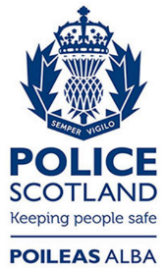 Freedom of Information ResponseOur reference:  FOI 23-3023Responded to:  15th December 2023